　このたび、公共工事に携わる土木技術者の積算業務の一助として、標記講習会を開催いたします。公共土木工事の枠組みを理解することは、発注者･受注者として契約する上で大変重要です。積算から監督・検査に至るまでの契約に係る内容を含めた様々な基礎知識を習得することで、契約に係る知識が高まり契約変更等に役立ちます。また、積算上の失敗防止や施工パッケージ積算方式、国で取り入れられている単価個別合意方式等の新たな積算手法も解説します。さらに、入札契約制度や積算の歴史を学ぶことで、積算に関して多くのスキルアップを図ることができる内容です。ぜひご参加ください。日時：平成29年1月25日（水）13:00～16:30（受付：12:30～）会場：栃木県建設産業会館 3F 大会議室（栃木県宇都宮市簗瀬町1958-1）主催：一般社団法人 栃木県建設業協会栃木県土木施工管理技士会一般財団法人 建設物価調査会受講料：無料受講条件：① テキストのご購入が条件となります。② テキスト1冊につき2名様までご受講可能です。テキスト：『基礎からわかる公共土木工事積算』一般財団法人 建設物価調査会 発行　4,104円（税込）講師：栃木県 県土整備部 技術管理課 企画情報担当 副主幹 堀内 義信 氏一般財団法人 建設物価調査会 事業普及部 調査役 箕浦 宏和 氏お申し込みについて別添の申込書に必要事項をご記入の上、栃木県建設業協会までFAXでお送りください。テキスト代は事前に右記にお振り込みください。テキストについて会場案内図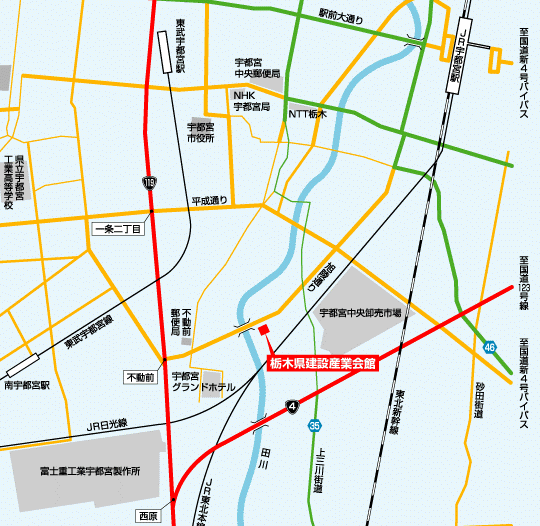 その他テキスト、筆記用具をご持参ください。全国土木施工管理技士会連合会認定のCPDS申請をご希望される方は、CPDS技術者証をお持ちください。当日、カードリーダによる申請代行の受付を行います。その他各団体のCPD申請をご希望される方は、所定の受講証明書をお持ちください。当日、受講証明印を押印します。やむを得ない理由でご参加できなくなった場合、参加者の変更は差し支えありません。当日、変更手続きをいたします。開始直前は混雑が予想されます。お早めに会場にお越しください。なお、公共交通機関でのご来場をお願いいたします。カリキュラム「基礎からわかる公共土木工事積算」講習会受講申込書平成　　　　　年　　　月　　　日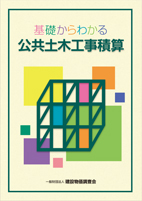 時間内容講師13:00栃木県における積算の近況について栃木県 県土整備部 技術管理課 企画情報担当 副主幹堀内 義信 氏13:30基礎からわかる公共土木工事積算公共土木工事の仕組みと積算積算の失敗防止のために積算に係る様々な歴史一般財団法人 建設物価調査会事業普及部 調査役箕浦 宏和 氏申込FAX番号 028-639-2985（(一社)栃木県建設業協会）申込FAX番号 028-639-2985（(一社)栃木県建設業協会）申込FAX番号 028-639-2985（(一社)栃木県建設業協会）申込FAX番号 028-639-2985（(一社)栃木県建設業協会）申込FAX番号 028-639-2985（(一社)栃木県建設業協会）フリガナ会社名住所〒〒〒〒支部名担当者名TELFAX受講者名受講者名受講者名受講者名テキストフリガナフリガナフリガナフリガナ必要・購入済み必要・購入済みフリガナフリガナフリガナフリガナ必要・購入済み必要・購入済みテキスト 4,104円　×　　　　冊　＝　　　　　　　　　　　円※お申し込みいただいたテキストは当日、受付時にお渡しいたします。テキスト 4,104円　×　　　　冊　＝　　　　　　　　　　　円※お申し込みいただいたテキストは当日、受付時にお渡しいたします。テキスト 4,104円　×　　　　冊　＝　　　　　　　　　　　円※お申し込みいただいたテキストは当日、受付時にお渡しいたします。テキスト 4,104円　×　　　　冊　＝　　　　　　　　　　　円※お申し込みいただいたテキストは当日、受付時にお渡しいたします。テキスト 4,104円　×　　　　冊　＝　　　　　　　　　　　円※お申し込みいただいたテキストは当日、受付時にお渡しいたします。